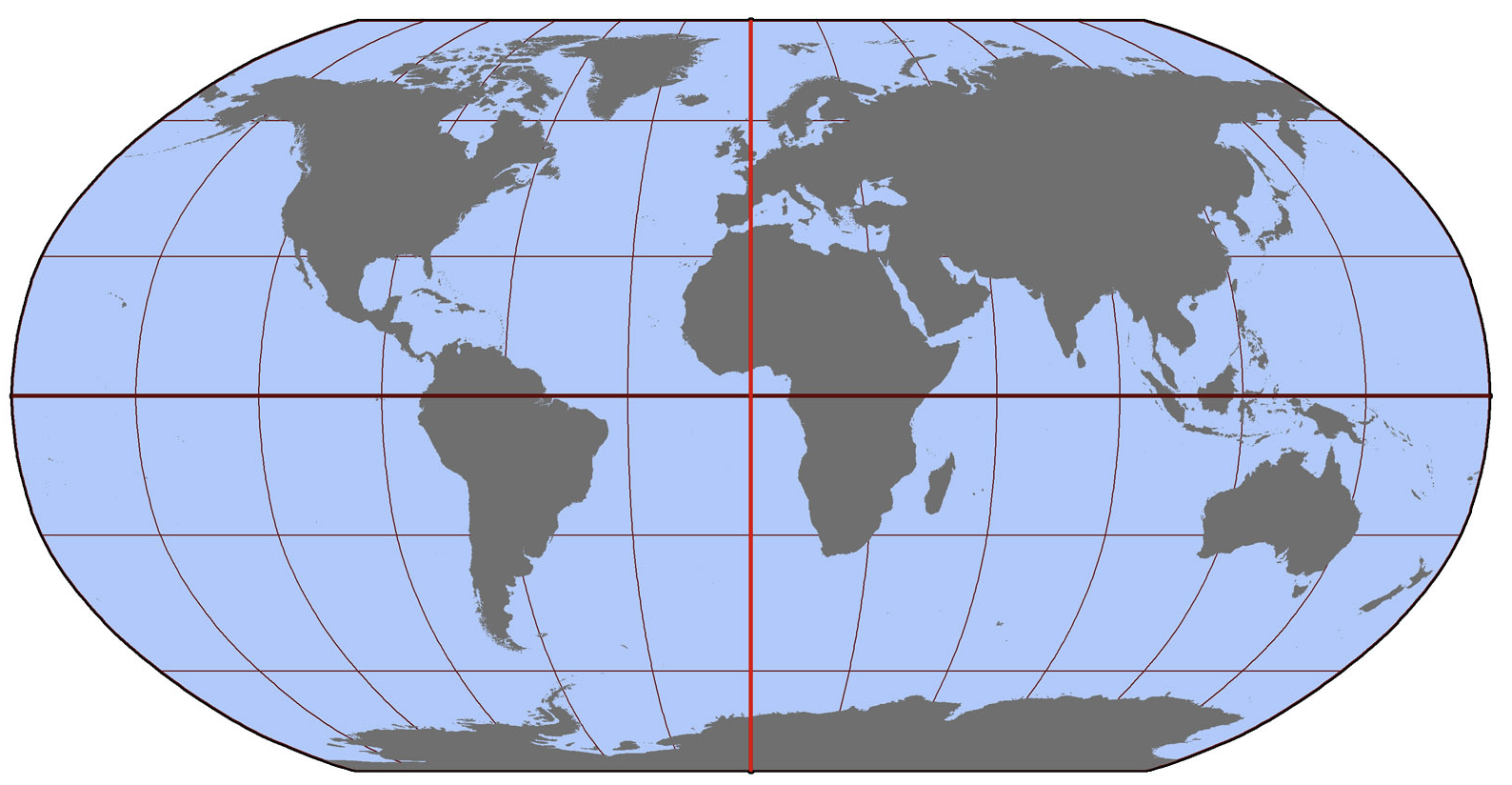 Grade 2Lesson:  Navigating Maps and GlobesLesson:  Navigating Maps and GlobesReference to English Interconnections LessonNavigating Maps and Globes p. 25Reference to English Interconnections LessonNavigating Maps and Globes p. 25Social Studies Standard(s): Standard 3, Objective 2Social Studies Standard(s): Standard 3, Objective 2Social Studies Standard(s): Standard 3, Objective 2Social Studies Standard(s): Standard 3, Objective 2Social Studies Standard(s): Standard 3, Objective 2Content Objective(s): Content Objective(s): Language Objective(s):Language Objective(s):Language Objective(s):Students will identify the location of the seven continents by pointing to them on a map in a game with partner.  Avec mon partenaire, je peux identifier la place de chaque continent sur une carte en les pointant.Students will identify the location of the seven continents by pointing to them on a map in a game with partner.  Avec mon partenaire, je peux identifier la place de chaque continent sur une carte en les pointant.Students will state the name of the seven continents by pointing to them on a map in a game with a partner.  Je peux dire le nom des sept continents en les montrant sur une carte en faisant un jeu avec mon partenaire.Students will state the name of the seven continents by pointing to them on a map in a game with a partner.  Je peux dire le nom des sept continents en les montrant sur une carte en faisant un jeu avec mon partenaire.Students will state the name of the seven continents by pointing to them on a map in a game with a partner.  Je peux dire le nom des sept continents en les montrant sur une carte en faisant un jeu avec mon partenaire.Essential Questions:How do we explore the natural world at school?Essential Questions:How do we explore the natural world at school?Required Academic Vocabulary for Word Wall:Listen: une carte, Amérique du nord, Amérique du Sud, Afrique, Europe, Asie, Antarctique, Australie (Océanie), un océanSpeak: une carte, Amérique du nord, Amérique du Sud, Afrique, Europe, Asie, Antarctique, Australie (Océanie), un océanRead: Write: Sentence Frames:“Où est ______ sur la carte ?”“_______ (nom du continent) est ici sur la carte.”“Oui, c’est juste” or “Non, ce n’est pas juste”Required Academic Vocabulary for Word Wall:Listen: une carte, Amérique du nord, Amérique du Sud, Afrique, Europe, Asie, Antarctique, Australie (Océanie), un océanSpeak: une carte, Amérique du nord, Amérique du Sud, Afrique, Europe, Asie, Antarctique, Australie (Océanie), un océanRead: Write: Sentence Frames:“Où est ______ sur la carte ?”“_______ (nom du continent) est ici sur la carte.”“Oui, c’est juste” or “Non, ce n’est pas juste”Required Academic Vocabulary for Word Wall:Listen: une carte, Amérique du nord, Amérique du Sud, Afrique, Europe, Asie, Antarctique, Australie (Océanie), un océanSpeak: une carte, Amérique du nord, Amérique du Sud, Afrique, Europe, Asie, Antarctique, Australie (Océanie), un océanRead: Write: Sentence Frames:“Où est ______ sur la carte ?”“_______ (nom du continent) est ici sur la carte.”“Oui, c’est juste” or “Non, ce n’est pas juste”Materials:Map of the worldWord cards with the names of the continents written on themA small map of the world for each pair of students without the names of the continentsA copy of the spinner (see attached sheet) and a paperclip for each pair of studentsMaterials:Map of the worldWord cards with the names of the continents written on themA small map of the world for each pair of students without the names of the continentsA copy of the spinner (see attached sheet) and a paperclip for each pair of studentsAdditional Lesson Vocabulary:Un continent, un océan, la mer, la terre, l’eau, l’Amérique du Nord, l’Amérique du Sud, l’Afrique, l’Europe, l’Asie, l’Antarctique, l’Australie (l’Océanie), un trombone, endroit (place) /localiser, identifierAdditional Lesson Vocabulary:Un continent, un océan, la mer, la terre, l’eau, l’Amérique du Nord, l’Amérique du Sud, l’Afrique, l’Europe, l’Asie, l’Antarctique, l’Australie (l’Océanie), un trombone, endroit (place) /localiser, identifierAdditional Lesson Vocabulary:Un continent, un océan, la mer, la terre, l’eau, l’Amérique du Nord, l’Amérique du Sud, l’Afrique, l’Europe, l’Asie, l’Antarctique, l’Australie (l’Océanie), un trombone, endroit (place) /localiser, identifierLesson:  Lesson:  Lesson:  Lesson:  Instructional Time: 30 minutesOpening:  (4 minutes)Activate Background Knowledge in the following way:Show the students the map of the world.T: “C’est une carte du monde. Nous pouvons voir différentes choses sur la carte.”Point to the area covered in blue.T: “Cette grande zone bleue montre les parties du monde recouvertes par l’eau. Ces grandes zones bleues sont les océans” (point to an ocean) “A trois, disons-le ensemble. Prêt, 1, 2, 3.”S: les océansT: “Ces plus petites zones bleues sont les mers.” (point to a sea) “Disons-le ensemble à trois. Prêt, 1, 2, 3.”S: les mersPoint to one of the continents on the map.T: “Ces grandes zones marron (or whatever color they are on your map) nous montre où il y a de la terre.”Point to each continent while countingT: “Un, deux, trois, quatre, cinq, six, sept. Il y a sept grandes zones de terre sur cette carte. Nous les appelons les sept continents. Comptons les ensemble.” Point to each continent again while the students count with you.T: “Chacun de ces continents a un nom. Aujourd’hui, nous allons apprendre à identifier la place et le nom de chaque continent. Nous les montrerons sur une carte avec un partenaire..” Point to the student friendly objective written on the board. “Maintenant, entraînons-nous à dire ce que nous allons faire aujourd’hui. Nous allons lire ensemble l’objectif.Point to the objective as you read it together.S: Je peux identifier la place des sept continents en les montrant sur une carte et en faisant un jeu avec un partenaire .T:  “Bien. Nous allons identifier les sept continent en les montrant sur une carte et en faisant un jeu avec un partenaire.”Introduction to New Material (Direct Instruction): (10 minutes)Point to North America.T: “Cette grande zone de terre est un continent. Qu’est-ce ? Réfléchissez…(wait 5 seconds) à trois, tournez-vous vers un partenaire et dites-le. 1, 2, 3.”S: un continent.T: “Oui, c’est juste. Cette grande zone de terre s’appelle un continent. Nous avons un nom pour ce continent. Il s’appelle l’Amérique du nord.”Put the word card with “North America” written on it on the map.T: “L’Amérique du nord est ici sur la carte. Lisons le nom de ce continent ensemble.” S: L’Amérique du nord.T: “Nous vivons en Amérique du nord. Voyez-vous ce lieu sur la carte ?” Point to Utah. “C’est l’Utah. L’Utah est juste ici sur la carte en Amérique du nord.”Point to your location on the map. Continue identifying the other six continents by saying “_______ est ici sur la carte,” placing the word card on the map, and having the class read it with you.T: “Nous allons apprendre une chanson d’encouragement pour nous aider à nous souvenir des noms des sept continents.” Say each line of the cheer and have the students repeat it with you:“Sept continents, sept continents,” (hold up seven fingers)“Voici leur noms,”“L’Amérique du nord,” (hold up one finger) “L’Amérique du sud,” (hold up two fingers)“L’Afrique, l’Europe et l’Asie” (hold up three, four, and five fingers)“Ne pas oublier l’Antarctique” (hold up six fingers)“Et ne pas oublier l’Australie (l’Océanie)” (hold up seven fingers)T: “Nous allons redire la chanson, cette fois, je montrerai chaque continent pendant que nous disons leurs noms.”Lead the class in the cheer again, pointing to each continent as you say its name. T: “Bien. Maintenant, qui veut venir et montrer chaque continent pendant que la classe redit la chanson ?”Pick a student to come up. Lead the class in the cheer again while the student points to each continent.T: “Maintenant, je vais dire le nom d’un continent et le montrer. Vous allez me dire si c’est juste ou non.”Point to Asia.T: “L’Asie est ici sur la carte. Est-ce juste ou non. A trois, tournez-vous vers votre voisin et dites ‘Oui, c’est juste’ ou ‘Non, ce n’est pas juste’. Un, deux, trois.”S: C’est juste.Point to AfricaT: “L’Antarctique est ici sur la carte. A trois, tournez-vous vers votre voisin et dites-lui ‘Oui, c’est juste’ ou ‘Non, ce n’est pas juste’. 1, 2, 3.”S: Non, ce n’est pas juste.T: “C’est vrai, ce n’est pas juste. Ce n’est pas là qu’est l’Antarctique sur la carte. Qui peut venir nous montrer où est l’Antarctique ?” Call a student up. Have them say “L’Antarctique est ici sur la carte” then point to Antarctica on the map.T: “Oui, c’est juste. L’Antarctique est ici sur la carte.” Continue activity until each continent has been identified 3-4 times. Identify some continents incorrectly a few times and have other students come up to correctly identify the continent.Guided Practice: (16 minutes)T: “Maintenant, nous allons regarder cette plus petite carte du monde. C’est la même que la carte que nous avons utilisé, elle est juste plus petite. Voyons comment vous pouvez toujours voir les sept continents sur cette carte.” Point to each continent and say its name. “Vous allez montrer à un partenaire que vous pouvez identifier chacun des sept continents sur cette carte.” Point to the larger map of the world you have labeled. “Si vous oubliez où un continent est localisé, regardez la plus grande carte juste ici.”Pass out the smaller maps to the class.  Pass out one for every student.Use the Modeling Cycle:Teacher Does:Show the students the spinner (see attached sheet). Demonstrate how to use the spinner with a paperclip and a pencil. Put one end of the paper clip in the middle of the spinner. Put the tip of a pencil through that end of the paperclip (leaving the paperclip laying on the spinner) and flick the other end of the paperclip.  T: “Je vais lancer la roulette. Le trombone s’est arrêté sur ‘Amérique du sud’. Je vais vous demander ‘Où est l’Amérique du sud sur la carte ?’”  Point to the sentence frames on the board.  “Vous devez la trouver sur la carte.” Point to where the object is on the map and say “Quand je dis ‘Allez !’, vous lèverez votre carte et vous direz ‘L’Amérique du sud est ici sur la carte’. Je vous dirai alors ‘Oui, c’est juste’ ou ‘Non, ce n’est pas juste’.”Teacher Does with Student:Call one student up to the front of the class. Spin the spinner. T: “Le trombone s’est arrêté sur ‘Afrique’. Je demanderai ‘Où est l’Afrique sur la carte ?’” Point to the sentence frames.Help the student point to Africa on the map and help student say the sentence frames.  Point to the sentence frames.T:  “Allez !”Students hold up their maps.S:  L’Afrique est ici sur la carte.T:  “Oui, c’est juste.”  Thank the student and have him/her sit down.Spin the spinner for all students to see. Show the class the name of the continent it landed on, then say:T:  “Où est _____sur la carte ?”Walk around and help students point to it on the map.T:  “Allez !”Students hold up their maps.S: _______ est ici sur la carte.T:  “Oui, c’est juste (ou “Non, ce n’est pas juste.”)Repeat the activity with several times.Teacher Does:T: “Avec un partenaire, à tour de rôle, vous allez lancer la roulette, lire où le trombone s’est arrêté, demander où c’est puis le montrer sur la carte.”T: “Le partenaire A va lancer la roulette, la lire et demander ‘Où est _____ sur la carte ?’ Le partenaire B va chercher le continent, le montrer et dire ‘_____ est ici sur la carte’. Le partenaire A va dire ‘Oui, c’est juste’ ou ‘Non, ce n’est pas juste’. Puis ce sera au tour du partenaire B de lancer la roulette et au partenaire A de trouver le continent.”    Teacher Does with Student:Call one student up to the front of the class. Spin the paperclip on the spinner, read it, and say: T: “Où est _______ sur la carte ?” Student points to the continent on the map.S:  _______ est ici sur la carte.T:  “Oui, c’est juste (ou ‘Non, ce n’est pas juste’). C’est maintenant au tour de mon partenaire de lancer la roulette.”Student spins the paperclip on the spinner.S:  Où est _______ sur  la carte ?T:  “_____ est ici sur la carte.”S:  Oui, c’est juste (ou ‘Non, ce n’est pas juste’).Two Students Do:Call two students up to the front of the class.S1: (Spins the spinner) Où est ______ sur la carte ?S2: (Looks at map) _______ est ici sur la carte.S1:  Oui, c’est juste (ou ‘Non, ce n’est pas juste’).  S2: (Spins the spinner) Où est ______ sur la carte ?S1:  (Looks at the map) ________ est ici sur la carte.S2:  Oui, c’est juste (ou ‘Non, ce n’est pas juste’).  All Students Practice:Put students with a partner. Give each set of partners a spinner, paperclip, and map, and have them start playing the game. If students finish early, encourage them to play again.  Walk around and assess that students are doing it correctly and correct errors.Closing:  ( 2 minute)Collect all the maps and spinners from the students. Say the cheer together one more time as a class while you or a student points to the continents on the map.T: “Vous vous souvenez ce que nous avons dit que nous allions faire aujourd’hui ?” Point to student friendly objective written on the board. “’Je peux identifier la place des sept continents en les montrant sur une carte et en faisant un jeu avec un partenaire’. Entraînons-nous à le dire ensemble encore une fois.” Point to the objective as you read it together.T:   “Maintenant, voyons si nous avons atteint notre objectif aujourd’hui. ‘’A-t-on identifié 7 continents en les pointant sur une carte en faisant un jeu avec un partenaire ?”S:  Oui.T:  “A trois, tournez-vous vers votre partenaire et dites-lui une chose importante que vous avez apprise aujourd’hui. Un, deux, trois.”S:  J’ai appris le nom des 7 continents. J’ai appris où se trouve l’Australie (l’Océanie) sur une carte, etc.T: “Bien ! Maintenant, levez votre main si vous pouvez trouver l’Amérique du nord sur la carte. Levez votre main si vous pouvez trouver l’Australie (l’Océanie) sur la carte. Levez sept doigts si vous pouvez trouver les sept continents. Waouh ! On dirait qu’aujourd’hui, nous avons appris les noms des continents et où ils sont sur la carte.” Opening:  (4 minutes)Activate Background Knowledge in the following way:Show the students the map of the world.T: “C’est une carte du monde. Nous pouvons voir différentes choses sur la carte.”Point to the area covered in blue.T: “Cette grande zone bleue montre les parties du monde recouvertes par l’eau. Ces grandes zones bleues sont les océans” (point to an ocean) “A trois, disons-le ensemble. Prêt, 1, 2, 3.”S: les océansT: “Ces plus petites zones bleues sont les mers.” (point to a sea) “Disons-le ensemble à trois. Prêt, 1, 2, 3.”S: les mersPoint to one of the continents on the map.T: “Ces grandes zones marron (or whatever color they are on your map) nous montre où il y a de la terre.”Point to each continent while countingT: “Un, deux, trois, quatre, cinq, six, sept. Il y a sept grandes zones de terre sur cette carte. Nous les appelons les sept continents. Comptons les ensemble.” Point to each continent again while the students count with you.T: “Chacun de ces continents a un nom. Aujourd’hui, nous allons apprendre à identifier la place et le nom de chaque continent. Nous les montrerons sur une carte avec un partenaire..” Point to the student friendly objective written on the board. “Maintenant, entraînons-nous à dire ce que nous allons faire aujourd’hui. Nous allons lire ensemble l’objectif.Point to the objective as you read it together.S: Je peux identifier la place des sept continents en les montrant sur une carte et en faisant un jeu avec un partenaire .T:  “Bien. Nous allons identifier les sept continent en les montrant sur une carte et en faisant un jeu avec un partenaire.”Introduction to New Material (Direct Instruction): (10 minutes)Point to North America.T: “Cette grande zone de terre est un continent. Qu’est-ce ? Réfléchissez…(wait 5 seconds) à trois, tournez-vous vers un partenaire et dites-le. 1, 2, 3.”S: un continent.T: “Oui, c’est juste. Cette grande zone de terre s’appelle un continent. Nous avons un nom pour ce continent. Il s’appelle l’Amérique du nord.”Put the word card with “North America” written on it on the map.T: “L’Amérique du nord est ici sur la carte. Lisons le nom de ce continent ensemble.” S: L’Amérique du nord.T: “Nous vivons en Amérique du nord. Voyez-vous ce lieu sur la carte ?” Point to Utah. “C’est l’Utah. L’Utah est juste ici sur la carte en Amérique du nord.”Point to your location on the map. Continue identifying the other six continents by saying “_______ est ici sur la carte,” placing the word card on the map, and having the class read it with you.T: “Nous allons apprendre une chanson d’encouragement pour nous aider à nous souvenir des noms des sept continents.” Say each line of the cheer and have the students repeat it with you:“Sept continents, sept continents,” (hold up seven fingers)“Voici leur noms,”“L’Amérique du nord,” (hold up one finger) “L’Amérique du sud,” (hold up two fingers)“L’Afrique, l’Europe et l’Asie” (hold up three, four, and five fingers)“Ne pas oublier l’Antarctique” (hold up six fingers)“Et ne pas oublier l’Australie (l’Océanie)” (hold up seven fingers)T: “Nous allons redire la chanson, cette fois, je montrerai chaque continent pendant que nous disons leurs noms.”Lead the class in the cheer again, pointing to each continent as you say its name. T: “Bien. Maintenant, qui veut venir et montrer chaque continent pendant que la classe redit la chanson ?”Pick a student to come up. Lead the class in the cheer again while the student points to each continent.T: “Maintenant, je vais dire le nom d’un continent et le montrer. Vous allez me dire si c’est juste ou non.”Point to Asia.T: “L’Asie est ici sur la carte. Est-ce juste ou non. A trois, tournez-vous vers votre voisin et dites ‘Oui, c’est juste’ ou ‘Non, ce n’est pas juste’. Un, deux, trois.”S: C’est juste.Point to AfricaT: “L’Antarctique est ici sur la carte. A trois, tournez-vous vers votre voisin et dites-lui ‘Oui, c’est juste’ ou ‘Non, ce n’est pas juste’. 1, 2, 3.”S: Non, ce n’est pas juste.T: “C’est vrai, ce n’est pas juste. Ce n’est pas là qu’est l’Antarctique sur la carte. Qui peut venir nous montrer où est l’Antarctique ?” Call a student up. Have them say “L’Antarctique est ici sur la carte” then point to Antarctica on the map.T: “Oui, c’est juste. L’Antarctique est ici sur la carte.” Continue activity until each continent has been identified 3-4 times. Identify some continents incorrectly a few times and have other students come up to correctly identify the continent.Guided Practice: (16 minutes)T: “Maintenant, nous allons regarder cette plus petite carte du monde. C’est la même que la carte que nous avons utilisé, elle est juste plus petite. Voyons comment vous pouvez toujours voir les sept continents sur cette carte.” Point to each continent and say its name. “Vous allez montrer à un partenaire que vous pouvez identifier chacun des sept continents sur cette carte.” Point to the larger map of the world you have labeled. “Si vous oubliez où un continent est localisé, regardez la plus grande carte juste ici.”Pass out the smaller maps to the class.  Pass out one for every student.Use the Modeling Cycle:Teacher Does:Show the students the spinner (see attached sheet). Demonstrate how to use the spinner with a paperclip and a pencil. Put one end of the paper clip in the middle of the spinner. Put the tip of a pencil through that end of the paperclip (leaving the paperclip laying on the spinner) and flick the other end of the paperclip.  T: “Je vais lancer la roulette. Le trombone s’est arrêté sur ‘Amérique du sud’. Je vais vous demander ‘Où est l’Amérique du sud sur la carte ?’”  Point to the sentence frames on the board.  “Vous devez la trouver sur la carte.” Point to where the object is on the map and say “Quand je dis ‘Allez !’, vous lèverez votre carte et vous direz ‘L’Amérique du sud est ici sur la carte’. Je vous dirai alors ‘Oui, c’est juste’ ou ‘Non, ce n’est pas juste’.”Teacher Does with Student:Call one student up to the front of the class. Spin the spinner. T: “Le trombone s’est arrêté sur ‘Afrique’. Je demanderai ‘Où est l’Afrique sur la carte ?’” Point to the sentence frames.Help the student point to Africa on the map and help student say the sentence frames.  Point to the sentence frames.T:  “Allez !”Students hold up their maps.S:  L’Afrique est ici sur la carte.T:  “Oui, c’est juste.”  Thank the student and have him/her sit down.Spin the spinner for all students to see. Show the class the name of the continent it landed on, then say:T:  “Où est _____sur la carte ?”Walk around and help students point to it on the map.T:  “Allez !”Students hold up their maps.S: _______ est ici sur la carte.T:  “Oui, c’est juste (ou “Non, ce n’est pas juste.”)Repeat the activity with several times.Teacher Does:T: “Avec un partenaire, à tour de rôle, vous allez lancer la roulette, lire où le trombone s’est arrêté, demander où c’est puis le montrer sur la carte.”T: “Le partenaire A va lancer la roulette, la lire et demander ‘Où est _____ sur la carte ?’ Le partenaire B va chercher le continent, le montrer et dire ‘_____ est ici sur la carte’. Le partenaire A va dire ‘Oui, c’est juste’ ou ‘Non, ce n’est pas juste’. Puis ce sera au tour du partenaire B de lancer la roulette et au partenaire A de trouver le continent.”    Teacher Does with Student:Call one student up to the front of the class. Spin the paperclip on the spinner, read it, and say: T: “Où est _______ sur la carte ?” Student points to the continent on the map.S:  _______ est ici sur la carte.T:  “Oui, c’est juste (ou ‘Non, ce n’est pas juste’). C’est maintenant au tour de mon partenaire de lancer la roulette.”Student spins the paperclip on the spinner.S:  Où est _______ sur  la carte ?T:  “_____ est ici sur la carte.”S:  Oui, c’est juste (ou ‘Non, ce n’est pas juste’).Two Students Do:Call two students up to the front of the class.S1: (Spins the spinner) Où est ______ sur la carte ?S2: (Looks at map) _______ est ici sur la carte.S1:  Oui, c’est juste (ou ‘Non, ce n’est pas juste’).  S2: (Spins the spinner) Où est ______ sur la carte ?S1:  (Looks at the map) ________ est ici sur la carte.S2:  Oui, c’est juste (ou ‘Non, ce n’est pas juste’).  All Students Practice:Put students with a partner. Give each set of partners a spinner, paperclip, and map, and have them start playing the game. If students finish early, encourage them to play again.  Walk around and assess that students are doing it correctly and correct errors.Closing:  ( 2 minute)Collect all the maps and spinners from the students. Say the cheer together one more time as a class while you or a student points to the continents on the map.T: “Vous vous souvenez ce que nous avons dit que nous allions faire aujourd’hui ?” Point to student friendly objective written on the board. “’Je peux identifier la place des sept continents en les montrant sur une carte et en faisant un jeu avec un partenaire’. Entraînons-nous à le dire ensemble encore une fois.” Point to the objective as you read it together.T:   “Maintenant, voyons si nous avons atteint notre objectif aujourd’hui. ‘’A-t-on identifié 7 continents en les pointant sur une carte en faisant un jeu avec un partenaire ?”S:  Oui.T:  “A trois, tournez-vous vers votre partenaire et dites-lui une chose importante que vous avez apprise aujourd’hui. Un, deux, trois.”S:  J’ai appris le nom des 7 continents. J’ai appris où se trouve l’Australie (l’Océanie) sur une carte, etc.T: “Bien ! Maintenant, levez votre main si vous pouvez trouver l’Amérique du nord sur la carte. Levez votre main si vous pouvez trouver l’Australie (l’Océanie) sur la carte. Levez sept doigts si vous pouvez trouver les sept continents. Waouh ! On dirait qu’aujourd’hui, nous avons appris les noms des continents et où ils sont sur la carte.” Opening:  (4 minutes)Activate Background Knowledge in the following way:Show the students the map of the world.T: “C’est une carte du monde. Nous pouvons voir différentes choses sur la carte.”Point to the area covered in blue.T: “Cette grande zone bleue montre les parties du monde recouvertes par l’eau. Ces grandes zones bleues sont les océans” (point to an ocean) “A trois, disons-le ensemble. Prêt, 1, 2, 3.”S: les océansT: “Ces plus petites zones bleues sont les mers.” (point to a sea) “Disons-le ensemble à trois. Prêt, 1, 2, 3.”S: les mersPoint to one of the continents on the map.T: “Ces grandes zones marron (or whatever color they are on your map) nous montre où il y a de la terre.”Point to each continent while countingT: “Un, deux, trois, quatre, cinq, six, sept. Il y a sept grandes zones de terre sur cette carte. Nous les appelons les sept continents. Comptons les ensemble.” Point to each continent again while the students count with you.T: “Chacun de ces continents a un nom. Aujourd’hui, nous allons apprendre à identifier la place et le nom de chaque continent. Nous les montrerons sur une carte avec un partenaire..” Point to the student friendly objective written on the board. “Maintenant, entraînons-nous à dire ce que nous allons faire aujourd’hui. Nous allons lire ensemble l’objectif.Point to the objective as you read it together.S: Je peux identifier la place des sept continents en les montrant sur une carte et en faisant un jeu avec un partenaire .T:  “Bien. Nous allons identifier les sept continent en les montrant sur une carte et en faisant un jeu avec un partenaire.”Introduction to New Material (Direct Instruction): (10 minutes)Point to North America.T: “Cette grande zone de terre est un continent. Qu’est-ce ? Réfléchissez…(wait 5 seconds) à trois, tournez-vous vers un partenaire et dites-le. 1, 2, 3.”S: un continent.T: “Oui, c’est juste. Cette grande zone de terre s’appelle un continent. Nous avons un nom pour ce continent. Il s’appelle l’Amérique du nord.”Put the word card with “North America” written on it on the map.T: “L’Amérique du nord est ici sur la carte. Lisons le nom de ce continent ensemble.” S: L’Amérique du nord.T: “Nous vivons en Amérique du nord. Voyez-vous ce lieu sur la carte ?” Point to Utah. “C’est l’Utah. L’Utah est juste ici sur la carte en Amérique du nord.”Point to your location on the map. Continue identifying the other six continents by saying “_______ est ici sur la carte,” placing the word card on the map, and having the class read it with you.T: “Nous allons apprendre une chanson d’encouragement pour nous aider à nous souvenir des noms des sept continents.” Say each line of the cheer and have the students repeat it with you:“Sept continents, sept continents,” (hold up seven fingers)“Voici leur noms,”“L’Amérique du nord,” (hold up one finger) “L’Amérique du sud,” (hold up two fingers)“L’Afrique, l’Europe et l’Asie” (hold up three, four, and five fingers)“Ne pas oublier l’Antarctique” (hold up six fingers)“Et ne pas oublier l’Australie (l’Océanie)” (hold up seven fingers)T: “Nous allons redire la chanson, cette fois, je montrerai chaque continent pendant que nous disons leurs noms.”Lead the class in the cheer again, pointing to each continent as you say its name. T: “Bien. Maintenant, qui veut venir et montrer chaque continent pendant que la classe redit la chanson ?”Pick a student to come up. Lead the class in the cheer again while the student points to each continent.T: “Maintenant, je vais dire le nom d’un continent et le montrer. Vous allez me dire si c’est juste ou non.”Point to Asia.T: “L’Asie est ici sur la carte. Est-ce juste ou non. A trois, tournez-vous vers votre voisin et dites ‘Oui, c’est juste’ ou ‘Non, ce n’est pas juste’. Un, deux, trois.”S: C’est juste.Point to AfricaT: “L’Antarctique est ici sur la carte. A trois, tournez-vous vers votre voisin et dites-lui ‘Oui, c’est juste’ ou ‘Non, ce n’est pas juste’. 1, 2, 3.”S: Non, ce n’est pas juste.T: “C’est vrai, ce n’est pas juste. Ce n’est pas là qu’est l’Antarctique sur la carte. Qui peut venir nous montrer où est l’Antarctique ?” Call a student up. Have them say “L’Antarctique est ici sur la carte” then point to Antarctica on the map.T: “Oui, c’est juste. L’Antarctique est ici sur la carte.” Continue activity until each continent has been identified 3-4 times. Identify some continents incorrectly a few times and have other students come up to correctly identify the continent.Guided Practice: (16 minutes)T: “Maintenant, nous allons regarder cette plus petite carte du monde. C’est la même que la carte que nous avons utilisé, elle est juste plus petite. Voyons comment vous pouvez toujours voir les sept continents sur cette carte.” Point to each continent and say its name. “Vous allez montrer à un partenaire que vous pouvez identifier chacun des sept continents sur cette carte.” Point to the larger map of the world you have labeled. “Si vous oubliez où un continent est localisé, regardez la plus grande carte juste ici.”Pass out the smaller maps to the class.  Pass out one for every student.Use the Modeling Cycle:Teacher Does:Show the students the spinner (see attached sheet). Demonstrate how to use the spinner with a paperclip and a pencil. Put one end of the paper clip in the middle of the spinner. Put the tip of a pencil through that end of the paperclip (leaving the paperclip laying on the spinner) and flick the other end of the paperclip.  T: “Je vais lancer la roulette. Le trombone s’est arrêté sur ‘Amérique du sud’. Je vais vous demander ‘Où est l’Amérique du sud sur la carte ?’”  Point to the sentence frames on the board.  “Vous devez la trouver sur la carte.” Point to where the object is on the map and say “Quand je dis ‘Allez !’, vous lèverez votre carte et vous direz ‘L’Amérique du sud est ici sur la carte’. Je vous dirai alors ‘Oui, c’est juste’ ou ‘Non, ce n’est pas juste’.”Teacher Does with Student:Call one student up to the front of the class. Spin the spinner. T: “Le trombone s’est arrêté sur ‘Afrique’. Je demanderai ‘Où est l’Afrique sur la carte ?’” Point to the sentence frames.Help the student point to Africa on the map and help student say the sentence frames.  Point to the sentence frames.T:  “Allez !”Students hold up their maps.S:  L’Afrique est ici sur la carte.T:  “Oui, c’est juste.”  Thank the student and have him/her sit down.Spin the spinner for all students to see. Show the class the name of the continent it landed on, then say:T:  “Où est _____sur la carte ?”Walk around and help students point to it on the map.T:  “Allez !”Students hold up their maps.S: _______ est ici sur la carte.T:  “Oui, c’est juste (ou “Non, ce n’est pas juste.”)Repeat the activity with several times.Teacher Does:T: “Avec un partenaire, à tour de rôle, vous allez lancer la roulette, lire où le trombone s’est arrêté, demander où c’est puis le montrer sur la carte.”T: “Le partenaire A va lancer la roulette, la lire et demander ‘Où est _____ sur la carte ?’ Le partenaire B va chercher le continent, le montrer et dire ‘_____ est ici sur la carte’. Le partenaire A va dire ‘Oui, c’est juste’ ou ‘Non, ce n’est pas juste’. Puis ce sera au tour du partenaire B de lancer la roulette et au partenaire A de trouver le continent.”    Teacher Does with Student:Call one student up to the front of the class. Spin the paperclip on the spinner, read it, and say: T: “Où est _______ sur la carte ?” Student points to the continent on the map.S:  _______ est ici sur la carte.T:  “Oui, c’est juste (ou ‘Non, ce n’est pas juste’). C’est maintenant au tour de mon partenaire de lancer la roulette.”Student spins the paperclip on the spinner.S:  Où est _______ sur  la carte ?T:  “_____ est ici sur la carte.”S:  Oui, c’est juste (ou ‘Non, ce n’est pas juste’).Two Students Do:Call two students up to the front of the class.S1: (Spins the spinner) Où est ______ sur la carte ?S2: (Looks at map) _______ est ici sur la carte.S1:  Oui, c’est juste (ou ‘Non, ce n’est pas juste’).  S2: (Spins the spinner) Où est ______ sur la carte ?S1:  (Looks at the map) ________ est ici sur la carte.S2:  Oui, c’est juste (ou ‘Non, ce n’est pas juste’).  All Students Practice:Put students with a partner. Give each set of partners a spinner, paperclip, and map, and have them start playing the game. If students finish early, encourage them to play again.  Walk around and assess that students are doing it correctly and correct errors.Closing:  ( 2 minute)Collect all the maps and spinners from the students. Say the cheer together one more time as a class while you or a student points to the continents on the map.T: “Vous vous souvenez ce que nous avons dit que nous allions faire aujourd’hui ?” Point to student friendly objective written on the board. “’Je peux identifier la place des sept continents en les montrant sur une carte et en faisant un jeu avec un partenaire’. Entraînons-nous à le dire ensemble encore une fois.” Point to the objective as you read it together.T:   “Maintenant, voyons si nous avons atteint notre objectif aujourd’hui. ‘’A-t-on identifié 7 continents en les pointant sur une carte en faisant un jeu avec un partenaire ?”S:  Oui.T:  “A trois, tournez-vous vers votre partenaire et dites-lui une chose importante que vous avez apprise aujourd’hui. Un, deux, trois.”S:  J’ai appris le nom des 7 continents. J’ai appris où se trouve l’Australie (l’Océanie) sur une carte, etc.T: “Bien ! Maintenant, levez votre main si vous pouvez trouver l’Amérique du nord sur la carte. Levez votre main si vous pouvez trouver l’Australie (l’Océanie) sur la carte. Levez sept doigts si vous pouvez trouver les sept continents. Waouh ! On dirait qu’aujourd’hui, nous avons appris les noms des continents et où ils sont sur la carte.” Opening:  (4 minutes)Activate Background Knowledge in the following way:Show the students the map of the world.T: “C’est une carte du monde. Nous pouvons voir différentes choses sur la carte.”Point to the area covered in blue.T: “Cette grande zone bleue montre les parties du monde recouvertes par l’eau. Ces grandes zones bleues sont les océans” (point to an ocean) “A trois, disons-le ensemble. Prêt, 1, 2, 3.”S: les océansT: “Ces plus petites zones bleues sont les mers.” (point to a sea) “Disons-le ensemble à trois. Prêt, 1, 2, 3.”S: les mersPoint to one of the continents on the map.T: “Ces grandes zones marron (or whatever color they are on your map) nous montre où il y a de la terre.”Point to each continent while countingT: “Un, deux, trois, quatre, cinq, six, sept. Il y a sept grandes zones de terre sur cette carte. Nous les appelons les sept continents. Comptons les ensemble.” Point to each continent again while the students count with you.T: “Chacun de ces continents a un nom. Aujourd’hui, nous allons apprendre à identifier la place et le nom de chaque continent. Nous les montrerons sur une carte avec un partenaire..” Point to the student friendly objective written on the board. “Maintenant, entraînons-nous à dire ce que nous allons faire aujourd’hui. Nous allons lire ensemble l’objectif.Point to the objective as you read it together.S: Je peux identifier la place des sept continents en les montrant sur une carte et en faisant un jeu avec un partenaire .T:  “Bien. Nous allons identifier les sept continent en les montrant sur une carte et en faisant un jeu avec un partenaire.”Introduction to New Material (Direct Instruction): (10 minutes)Point to North America.T: “Cette grande zone de terre est un continent. Qu’est-ce ? Réfléchissez…(wait 5 seconds) à trois, tournez-vous vers un partenaire et dites-le. 1, 2, 3.”S: un continent.T: “Oui, c’est juste. Cette grande zone de terre s’appelle un continent. Nous avons un nom pour ce continent. Il s’appelle l’Amérique du nord.”Put the word card with “North America” written on it on the map.T: “L’Amérique du nord est ici sur la carte. Lisons le nom de ce continent ensemble.” S: L’Amérique du nord.T: “Nous vivons en Amérique du nord. Voyez-vous ce lieu sur la carte ?” Point to Utah. “C’est l’Utah. L’Utah est juste ici sur la carte en Amérique du nord.”Point to your location on the map. Continue identifying the other six continents by saying “_______ est ici sur la carte,” placing the word card on the map, and having the class read it with you.T: “Nous allons apprendre une chanson d’encouragement pour nous aider à nous souvenir des noms des sept continents.” Say each line of the cheer and have the students repeat it with you:“Sept continents, sept continents,” (hold up seven fingers)“Voici leur noms,”“L’Amérique du nord,” (hold up one finger) “L’Amérique du sud,” (hold up two fingers)“L’Afrique, l’Europe et l’Asie” (hold up three, four, and five fingers)“Ne pas oublier l’Antarctique” (hold up six fingers)“Et ne pas oublier l’Australie (l’Océanie)” (hold up seven fingers)T: “Nous allons redire la chanson, cette fois, je montrerai chaque continent pendant que nous disons leurs noms.”Lead the class in the cheer again, pointing to each continent as you say its name. T: “Bien. Maintenant, qui veut venir et montrer chaque continent pendant que la classe redit la chanson ?”Pick a student to come up. Lead the class in the cheer again while the student points to each continent.T: “Maintenant, je vais dire le nom d’un continent et le montrer. Vous allez me dire si c’est juste ou non.”Point to Asia.T: “L’Asie est ici sur la carte. Est-ce juste ou non. A trois, tournez-vous vers votre voisin et dites ‘Oui, c’est juste’ ou ‘Non, ce n’est pas juste’. Un, deux, trois.”S: C’est juste.Point to AfricaT: “L’Antarctique est ici sur la carte. A trois, tournez-vous vers votre voisin et dites-lui ‘Oui, c’est juste’ ou ‘Non, ce n’est pas juste’. 1, 2, 3.”S: Non, ce n’est pas juste.T: “C’est vrai, ce n’est pas juste. Ce n’est pas là qu’est l’Antarctique sur la carte. Qui peut venir nous montrer où est l’Antarctique ?” Call a student up. Have them say “L’Antarctique est ici sur la carte” then point to Antarctica on the map.T: “Oui, c’est juste. L’Antarctique est ici sur la carte.” Continue activity until each continent has been identified 3-4 times. Identify some continents incorrectly a few times and have other students come up to correctly identify the continent.Guided Practice: (16 minutes)T: “Maintenant, nous allons regarder cette plus petite carte du monde. C’est la même que la carte que nous avons utilisé, elle est juste plus petite. Voyons comment vous pouvez toujours voir les sept continents sur cette carte.” Point to each continent and say its name. “Vous allez montrer à un partenaire que vous pouvez identifier chacun des sept continents sur cette carte.” Point to the larger map of the world you have labeled. “Si vous oubliez où un continent est localisé, regardez la plus grande carte juste ici.”Pass out the smaller maps to the class.  Pass out one for every student.Use the Modeling Cycle:Teacher Does:Show the students the spinner (see attached sheet). Demonstrate how to use the spinner with a paperclip and a pencil. Put one end of the paper clip in the middle of the spinner. Put the tip of a pencil through that end of the paperclip (leaving the paperclip laying on the spinner) and flick the other end of the paperclip.  T: “Je vais lancer la roulette. Le trombone s’est arrêté sur ‘Amérique du sud’. Je vais vous demander ‘Où est l’Amérique du sud sur la carte ?’”  Point to the sentence frames on the board.  “Vous devez la trouver sur la carte.” Point to where the object is on the map and say “Quand je dis ‘Allez !’, vous lèverez votre carte et vous direz ‘L’Amérique du sud est ici sur la carte’. Je vous dirai alors ‘Oui, c’est juste’ ou ‘Non, ce n’est pas juste’.”Teacher Does with Student:Call one student up to the front of the class. Spin the spinner. T: “Le trombone s’est arrêté sur ‘Afrique’. Je demanderai ‘Où est l’Afrique sur la carte ?’” Point to the sentence frames.Help the student point to Africa on the map and help student say the sentence frames.  Point to the sentence frames.T:  “Allez !”Students hold up their maps.S:  L’Afrique est ici sur la carte.T:  “Oui, c’est juste.”  Thank the student and have him/her sit down.Spin the spinner for all students to see. Show the class the name of the continent it landed on, then say:T:  “Où est _____sur la carte ?”Walk around and help students point to it on the map.T:  “Allez !”Students hold up their maps.S: _______ est ici sur la carte.T:  “Oui, c’est juste (ou “Non, ce n’est pas juste.”)Repeat the activity with several times.Teacher Does:T: “Avec un partenaire, à tour de rôle, vous allez lancer la roulette, lire où le trombone s’est arrêté, demander où c’est puis le montrer sur la carte.”T: “Le partenaire A va lancer la roulette, la lire et demander ‘Où est _____ sur la carte ?’ Le partenaire B va chercher le continent, le montrer et dire ‘_____ est ici sur la carte’. Le partenaire A va dire ‘Oui, c’est juste’ ou ‘Non, ce n’est pas juste’. Puis ce sera au tour du partenaire B de lancer la roulette et au partenaire A de trouver le continent.”    Teacher Does with Student:Call one student up to the front of the class. Spin the paperclip on the spinner, read it, and say: T: “Où est _______ sur la carte ?” Student points to the continent on the map.S:  _______ est ici sur la carte.T:  “Oui, c’est juste (ou ‘Non, ce n’est pas juste’). C’est maintenant au tour de mon partenaire de lancer la roulette.”Student spins the paperclip on the spinner.S:  Où est _______ sur  la carte ?T:  “_____ est ici sur la carte.”S:  Oui, c’est juste (ou ‘Non, ce n’est pas juste’).Two Students Do:Call two students up to the front of the class.S1: (Spins the spinner) Où est ______ sur la carte ?S2: (Looks at map) _______ est ici sur la carte.S1:  Oui, c’est juste (ou ‘Non, ce n’est pas juste’).  S2: (Spins the spinner) Où est ______ sur la carte ?S1:  (Looks at the map) ________ est ici sur la carte.S2:  Oui, c’est juste (ou ‘Non, ce n’est pas juste’).  All Students Practice:Put students with a partner. Give each set of partners a spinner, paperclip, and map, and have them start playing the game. If students finish early, encourage them to play again.  Walk around and assess that students are doing it correctly and correct errors.Closing:  ( 2 minute)Collect all the maps and spinners from the students. Say the cheer together one more time as a class while you or a student points to the continents on the map.T: “Vous vous souvenez ce que nous avons dit que nous allions faire aujourd’hui ?” Point to student friendly objective written on the board. “’Je peux identifier la place des sept continents en les montrant sur une carte et en faisant un jeu avec un partenaire’. Entraînons-nous à le dire ensemble encore une fois.” Point to the objective as you read it together.T:   “Maintenant, voyons si nous avons atteint notre objectif aujourd’hui. ‘’A-t-on identifié 7 continents en les pointant sur une carte en faisant un jeu avec un partenaire ?”S:  Oui.T:  “A trois, tournez-vous vers votre partenaire et dites-lui une chose importante que vous avez apprise aujourd’hui. Un, deux, trois.”S:  J’ai appris le nom des 7 continents. J’ai appris où se trouve l’Australie (l’Océanie) sur une carte, etc.T: “Bien ! Maintenant, levez votre main si vous pouvez trouver l’Amérique du nord sur la carte. Levez votre main si vous pouvez trouver l’Australie (l’Océanie) sur la carte. Levez sept doigts si vous pouvez trouver les sept continents. Waouh ! On dirait qu’aujourd’hui, nous avons appris les noms des continents et où ils sont sur la carte.” Opening:  (4 minutes)Activate Background Knowledge in the following way:Show the students the map of the world.T: “C’est une carte du monde. Nous pouvons voir différentes choses sur la carte.”Point to the area covered in blue.T: “Cette grande zone bleue montre les parties du monde recouvertes par l’eau. Ces grandes zones bleues sont les océans” (point to an ocean) “A trois, disons-le ensemble. Prêt, 1, 2, 3.”S: les océansT: “Ces plus petites zones bleues sont les mers.” (point to a sea) “Disons-le ensemble à trois. Prêt, 1, 2, 3.”S: les mersPoint to one of the continents on the map.T: “Ces grandes zones marron (or whatever color they are on your map) nous montre où il y a de la terre.”Point to each continent while countingT: “Un, deux, trois, quatre, cinq, six, sept. Il y a sept grandes zones de terre sur cette carte. Nous les appelons les sept continents. Comptons les ensemble.” Point to each continent again while the students count with you.T: “Chacun de ces continents a un nom. Aujourd’hui, nous allons apprendre à identifier la place et le nom de chaque continent. Nous les montrerons sur une carte avec un partenaire..” Point to the student friendly objective written on the board. “Maintenant, entraînons-nous à dire ce que nous allons faire aujourd’hui. Nous allons lire ensemble l’objectif.Point to the objective as you read it together.S: Je peux identifier la place des sept continents en les montrant sur une carte et en faisant un jeu avec un partenaire .T:  “Bien. Nous allons identifier les sept continent en les montrant sur une carte et en faisant un jeu avec un partenaire.”Introduction to New Material (Direct Instruction): (10 minutes)Point to North America.T: “Cette grande zone de terre est un continent. Qu’est-ce ? Réfléchissez…(wait 5 seconds) à trois, tournez-vous vers un partenaire et dites-le. 1, 2, 3.”S: un continent.T: “Oui, c’est juste. Cette grande zone de terre s’appelle un continent. Nous avons un nom pour ce continent. Il s’appelle l’Amérique du nord.”Put the word card with “North America” written on it on the map.T: “L’Amérique du nord est ici sur la carte. Lisons le nom de ce continent ensemble.” S: L’Amérique du nord.T: “Nous vivons en Amérique du nord. Voyez-vous ce lieu sur la carte ?” Point to Utah. “C’est l’Utah. L’Utah est juste ici sur la carte en Amérique du nord.”Point to your location on the map. Continue identifying the other six continents by saying “_______ est ici sur la carte,” placing the word card on the map, and having the class read it with you.T: “Nous allons apprendre une chanson d’encouragement pour nous aider à nous souvenir des noms des sept continents.” Say each line of the cheer and have the students repeat it with you:“Sept continents, sept continents,” (hold up seven fingers)“Voici leur noms,”“L’Amérique du nord,” (hold up one finger) “L’Amérique du sud,” (hold up two fingers)“L’Afrique, l’Europe et l’Asie” (hold up three, four, and five fingers)“Ne pas oublier l’Antarctique” (hold up six fingers)“Et ne pas oublier l’Australie (l’Océanie)” (hold up seven fingers)T: “Nous allons redire la chanson, cette fois, je montrerai chaque continent pendant que nous disons leurs noms.”Lead the class in the cheer again, pointing to each continent as you say its name. T: “Bien. Maintenant, qui veut venir et montrer chaque continent pendant que la classe redit la chanson ?”Pick a student to come up. Lead the class in the cheer again while the student points to each continent.T: “Maintenant, je vais dire le nom d’un continent et le montrer. Vous allez me dire si c’est juste ou non.”Point to Asia.T: “L’Asie est ici sur la carte. Est-ce juste ou non. A trois, tournez-vous vers votre voisin et dites ‘Oui, c’est juste’ ou ‘Non, ce n’est pas juste’. Un, deux, trois.”S: C’est juste.Point to AfricaT: “L’Antarctique est ici sur la carte. A trois, tournez-vous vers votre voisin et dites-lui ‘Oui, c’est juste’ ou ‘Non, ce n’est pas juste’. 1, 2, 3.”S: Non, ce n’est pas juste.T: “C’est vrai, ce n’est pas juste. Ce n’est pas là qu’est l’Antarctique sur la carte. Qui peut venir nous montrer où est l’Antarctique ?” Call a student up. Have them say “L’Antarctique est ici sur la carte” then point to Antarctica on the map.T: “Oui, c’est juste. L’Antarctique est ici sur la carte.” Continue activity until each continent has been identified 3-4 times. Identify some continents incorrectly a few times and have other students come up to correctly identify the continent.Guided Practice: (16 minutes)T: “Maintenant, nous allons regarder cette plus petite carte du monde. C’est la même que la carte que nous avons utilisé, elle est juste plus petite. Voyons comment vous pouvez toujours voir les sept continents sur cette carte.” Point to each continent and say its name. “Vous allez montrer à un partenaire que vous pouvez identifier chacun des sept continents sur cette carte.” Point to the larger map of the world you have labeled. “Si vous oubliez où un continent est localisé, regardez la plus grande carte juste ici.”Pass out the smaller maps to the class.  Pass out one for every student.Use the Modeling Cycle:Teacher Does:Show the students the spinner (see attached sheet). Demonstrate how to use the spinner with a paperclip and a pencil. Put one end of the paper clip in the middle of the spinner. Put the tip of a pencil through that end of the paperclip (leaving the paperclip laying on the spinner) and flick the other end of the paperclip.  T: “Je vais lancer la roulette. Le trombone s’est arrêté sur ‘Amérique du sud’. Je vais vous demander ‘Où est l’Amérique du sud sur la carte ?’”  Point to the sentence frames on the board.  “Vous devez la trouver sur la carte.” Point to where the object is on the map and say “Quand je dis ‘Allez !’, vous lèverez votre carte et vous direz ‘L’Amérique du sud est ici sur la carte’. Je vous dirai alors ‘Oui, c’est juste’ ou ‘Non, ce n’est pas juste’.”Teacher Does with Student:Call one student up to the front of the class. Spin the spinner. T: “Le trombone s’est arrêté sur ‘Afrique’. Je demanderai ‘Où est l’Afrique sur la carte ?’” Point to the sentence frames.Help the student point to Africa on the map and help student say the sentence frames.  Point to the sentence frames.T:  “Allez !”Students hold up their maps.S:  L’Afrique est ici sur la carte.T:  “Oui, c’est juste.”  Thank the student and have him/her sit down.Spin the spinner for all students to see. Show the class the name of the continent it landed on, then say:T:  “Où est _____sur la carte ?”Walk around and help students point to it on the map.T:  “Allez !”Students hold up their maps.S: _______ est ici sur la carte.T:  “Oui, c’est juste (ou “Non, ce n’est pas juste.”)Repeat the activity with several times.Teacher Does:T: “Avec un partenaire, à tour de rôle, vous allez lancer la roulette, lire où le trombone s’est arrêté, demander où c’est puis le montrer sur la carte.”T: “Le partenaire A va lancer la roulette, la lire et demander ‘Où est _____ sur la carte ?’ Le partenaire B va chercher le continent, le montrer et dire ‘_____ est ici sur la carte’. Le partenaire A va dire ‘Oui, c’est juste’ ou ‘Non, ce n’est pas juste’. Puis ce sera au tour du partenaire B de lancer la roulette et au partenaire A de trouver le continent.”    Teacher Does with Student:Call one student up to the front of the class. Spin the paperclip on the spinner, read it, and say: T: “Où est _______ sur la carte ?” Student points to the continent on the map.S:  _______ est ici sur la carte.T:  “Oui, c’est juste (ou ‘Non, ce n’est pas juste’). C’est maintenant au tour de mon partenaire de lancer la roulette.”Student spins the paperclip on the spinner.S:  Où est _______ sur  la carte ?T:  “_____ est ici sur la carte.”S:  Oui, c’est juste (ou ‘Non, ce n’est pas juste’).Two Students Do:Call two students up to the front of the class.S1: (Spins the spinner) Où est ______ sur la carte ?S2: (Looks at map) _______ est ici sur la carte.S1:  Oui, c’est juste (ou ‘Non, ce n’est pas juste’).  S2: (Spins the spinner) Où est ______ sur la carte ?S1:  (Looks at the map) ________ est ici sur la carte.S2:  Oui, c’est juste (ou ‘Non, ce n’est pas juste’).  All Students Practice:Put students with a partner. Give each set of partners a spinner, paperclip, and map, and have them start playing the game. If students finish early, encourage them to play again.  Walk around and assess that students are doing it correctly and correct errors.Closing:  ( 2 minute)Collect all the maps and spinners from the students. Say the cheer together one more time as a class while you or a student points to the continents on the map.T: “Vous vous souvenez ce que nous avons dit que nous allions faire aujourd’hui ?” Point to student friendly objective written on the board. “’Je peux identifier la place des sept continents en les montrant sur une carte et en faisant un jeu avec un partenaire’. Entraînons-nous à le dire ensemble encore une fois.” Point to the objective as you read it together.T:   “Maintenant, voyons si nous avons atteint notre objectif aujourd’hui. ‘’A-t-on identifié 7 continents en les pointant sur une carte en faisant un jeu avec un partenaire ?”S:  Oui.T:  “A trois, tournez-vous vers votre partenaire et dites-lui une chose importante que vous avez apprise aujourd’hui. Un, deux, trois.”S:  J’ai appris le nom des 7 continents. J’ai appris où se trouve l’Australie (l’Océanie) sur une carte, etc.T: “Bien ! Maintenant, levez votre main si vous pouvez trouver l’Amérique du nord sur la carte. Levez votre main si vous pouvez trouver l’Australie (l’Océanie) sur la carte. Levez sept doigts si vous pouvez trouver les sept continents. Waouh ! On dirait qu’aujourd’hui, nous avons appris les noms des continents et où ils sont sur la carte.” Assessment:Assessment:Assessment:Assessment:Assessment:Walk around while students are speaking with partners to see if they are saying and correctly identifying the continents on the map.Walk around while students are speaking with partners to see if they are saying and correctly identifying the continents on the map.Walk around while students are speaking with partners to see if they are saying and correctly identifying the continents on the map.Walk around while students are speaking with partners to see if they are saying and correctly identifying the continents on the map.Walk around while students are speaking with partners to see if they are saying and correctly identifying the continents on the map.Extra Ideas:Extra Ideas:Extra Ideas:Extra Ideas:Extra Ideas:Give each student a blank copy of the map and have them label each continent.Read books about the different continents, referring to them on the map while you read.Have students identify the seven continents on a globe.Give each student a blank copy of the map and have them label each continent.Read books about the different continents, referring to them on the map while you read.Have students identify the seven continents on a globe.Give each student a blank copy of the map and have them label each continent.Read books about the different continents, referring to them on the map while you read.Have students identify the seven continents on a globe.Give each student a blank copy of the map and have them label each continent.Read books about the different continents, referring to them on the map while you read.Have students identify the seven continents on a globe.Give each student a blank copy of the map and have them label each continent.Read books about the different continents, referring to them on the map while you read.Have students identify the seven continents on a globe.AMÉRIQUE DU NORDAMÉRIQUE DU SUDEUROPEAUSTRALIE (OCÉANIE)ANTARCTIQUEASIEAFRIQUE